ГОСТ 23114-78 Ткани капроновые технические для гибких ограждений. Технические условия (с Изменениями N 1, 2)
ГОСТ 23114-78

Группа М98     
     
ГОСУДАРСТВЕННЫЙ СТАНДАРТ СОЮЗА ССРТКАНИ КАПРОНОВЫЕ ТЕХНИЧЕСКИЕ ДЛЯ ГИБКИХ ОГРАЖДЕНИЙТехнические условияCaprone Industrial Fabrics for Flexible. 
Barriers Specifications ОКП 83 7852* 
______________
* Введено дополнительно, Изм. N 1. Срок действия с 01.07.1979
до 01.07.1984*
_______________________________
* Ограничение срока действия снято 
по протоколу N 3-93 Межгосударственного Совета 
по стандартизации, метрологии и сертификации 


РАЗРАБОТАН Министерством легкой промышленности СССР

ИСПОЛНИТЕЛИ

Л.Н.Попов, И.С.Давыдова (руководители темы), Т.Н.Сушина

ВНЕСЕН Министерством легкой промышленности СССР

Зам. министра В.П.Лахтин

УТВЕРЖДЕН И ВВЕДЕН В ДЕЙСТВИЕ Постановлением Государственного комитета стандартов Совета Министров СССР от 12 мая 1978 г. N 1275

ВНЕСЕНЫ: Изменение N 1, утвержденное и введенное в действие Постановлением Государственного комитета СССР по стандартам от 06.02.84 N 422 с 01.07.84, Изменение N 2, утвержденное и введенное в действие Постановлением Государственного комитета СССР по стандартам от 09.03.89 N 426 с 01.09.89

Изменения N 1, 2 внесены юридическим бюро "Кодекс" по тексту ИУС N 5 1984 год, ИУС N 5 1989 год

Настоящий стандарт распространяется на суровые технические капроновые ткани, предназначенные для изготовления гибких ограждений и других изделий специального назначения.

(Измененная редакция, Изм. N 1).

1. ТЕХНИЧЕСКИЕ ТРЕБОВАНИЯ1.1. Технические капроновые ткани должны изготовляться в соответствии с требованиями настоящего стандарта.
1.2. Ткани должны вырабатываться из нетермостабилизированных капроновых комплексных нитей линейной плотности 93,5 текс марки Б первого сорта, соответствующих требованиям ГОСТ 22693-77*.
________________
* Действует ГОСТ 22693-98

По согласованию изготовителя с потребителем ткани могут вырабатываться из термостабилизированных капроновых нитей марки Б.

При выработке тканей не допускается:

применение капроновых нитей с расхождением норм по показателю "линейная усадка" между партиями более ±1,0%;

смешение нитей, выработанных на разных предприятиях-изготовителях;

смешение термостабилизированных и нетермостабилизированных нитей.
1.1, 1.2. (Измененная редакция, Изм. N 2).1.3. Ткани для гибких ограждений по физико-механическим показателям должны соответствовать нормам, указанным в табл.1.

Таблица 1

Продолжение табл.1________________
* На территории Российской Федерации действует ГОСТ 16736-2002. - Примечание "КОДЕКС".

Примечание. Сокращенные обозначения тканей и нитей:

ТК - ткань капроновая; НК - нить капроновая; 50, 80, 120, 160, 270 и 400 - разрывная нагрузка, даН (кгс), приходящаяся на 1 см ширины ткани; Р - равнопрочная; 1 - с увеличенной раздирающей нагрузкой.

(Измененная редакция, Изм. N 1, 2).
1.4. Ширина ткани устанавливается по согласованию потребителя с изготовителем, но не более 180 см.

(Измененная редакция, Изм. N 2).
1.5. Допускаемые отклонения по ширине тканей в процентах:

±1,0 - для тканей шириной до 180 см;

±1,5 - для тканей шириной 180 см.
1.6. Длина ткани в рулоне должна быть, м, не менее:

150 - для тканей марок ТК-270-Р и ТК-400-Р;

200 - для остальных марок тканей.

Допускается длина ткани в рулоне менее установленной, но не менее 100 м в количестве не более 10% от партии и менее 100 м, но не менее 50 м в количестве не более 5% от партии.

(Измененная редакция, Изм. N 2).
1.7. Ткани должны быть очищены от концов нитей.
1.8. В тканях не допускаются следующие пороки внешнего вида:

дыры, пробоины, просечки;

близны в две и более нитей;

подплетины более 1 см;

отрыв основы плохо приработанный;

стянутые, провисшие и рваные кромки;

нарушение переплетения;

натянутые нити основы;

масляные пятна и нити, незамытые растворителем;

утолщенная кромка, превышающая толщину фона более чем в два раза.
1.9. Недопускаемые пороки внешнего вида подлежат фактическому вырезу на предприятии-изготовителе.
1.10. Допускаемые пороки внешнего вида не должны превышать количества и размеров, указанных в табл.2.

Таблица 2
Примечание. Обезжиренные масляные пятна и нити пороком не считают.


(Измененная редакция, Изм. N 2).
1.11. Каждое наименование порока с указанной в табл.2 размерностью приравнивают к одному пороку.
1.12. Суммарное количество допускаемых пороков внешнего вида на условную длину куска 100 м и условную ширину 100 см не должно быть более 15.
1.13. При отклонении фактической длины и ширины куска ткани от условной количество допускаемых пороков пропорционально пересчитывают.

2. ПРАВИЛА ПРИЕМКИ2.1. Правила приемки - по ГОСТ 20566-75 со следующим дополнением: качество партии тканей по физико-механическим показателям определяют по наихудшему показателю.

3. МЕТОДЫ ИСПЫТАНИЙ3.1. Качество тканей по внешнему виду определяют просмотром их при отраженном свете на браковочно-мерильной машине с наклоном к вертикали под углом 30-35°.

При возникновении разногласий в оценке качества тканей просмотр их производят при естественном освещении.
3.2. Отбор проб для лабораторных испытаний - по ГОСТ 20566-75.

(Измененная редакция, Изм. N 1).
3.3. Определение линейных размеров и поверхностной плотности - по ГОСТ 3811-72.

Определение длины и ширины ткани в куске производится на браковочномерильной машине.
3.4. Определение числа нитей на 10 см по основе и утку - по ГОСТ 3812-72.
3.3, 3.4. (Измененная редакция, Изм. N 1).
3.5. Определение разрывной нагрузки и удлинения при разрыве - по ГОСТ 3813-72 со следующими дополнениями:

испытания должны проводиться на разрывных машинах, оснащенных зажимными устройствами системы ВНИИТТ (черт.1) или зажимами любой другой конструкции, обеспечивающими возможность приложения предварительного натяжения и исключающими перекусывание и выскальзывание элементарных проб.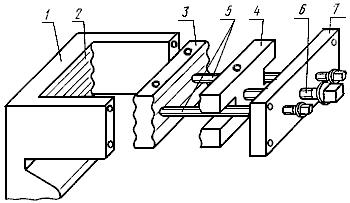 
1 - корпус зажима; 2 - неподвижная губка; 3 - промежуточная подвижная губка; 
4 - крайняя подвижная губка; 5 - зажимные винты; 6 - прижимной винт; 7 - прижимная планка.

Черт.1

Для предотвращения выскальзывания или перекусывания элементарной пробы в зажимных устройствах должны применяться:

для тканей марок ТК-50-Р, ТК-50-Р-1, ТК-80-Р и ТК-80-Р-1 - прокладки из обрезиненного корда;

для тканей марок ТК-120-Р, ТК-120-Р-1, ТК-160-Р-1, ТК-270-Р и ТК-400-Р стальной фиксирующий штифт диаметром 10-15 мм и двойные прокладки из обрезиненного корда и серошинельного сукна.

В качестве прокладок могут применяться и другие материалы, обеспечивающие проведение испытаний в соответствии с требованиями ГОСТ 3813-72.

Заправку элементарных проб в зажимные устройства разрывной машины производят по схеме (черт.2).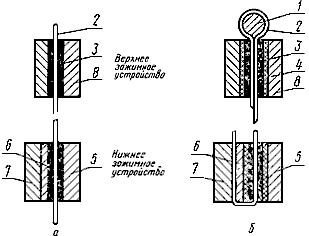 
а - заправка тканей марок ТК-50-Р, ТК-50-Р-1, ТК-80-Р и ТК-80-Р-1; 
б - заправка тканей марок ТК-120-Р, ТК-120-Р-1, ТК-160-Р-1 и ТК-300-Р; 
1 - стальной фиксирующий штифт; 2 - элементарная проба; 
3 - прокладка из обрезиненного корда; 4 - прокладка из серошинельного сукна; 
5 - неподвижная губка; 6 - промежуточная подвижная губка; 
7 - крайняя подвижная губка; 8 - губка зажима.

Черт.2 

(Измененная редакция, Изм. N 1, 2).
3.6. Определение раздирающей нагрузки
3.6.1. Отбор проб

Из отобранной точечной пробы отбирают семь элементарных проб в виде квадратов размером 250х250 мм: три - для определения раздирающей нагрузки по основе, четыре - для определения раздирающей нагрузки по утку.

Схема раскроя изображена на черт.3.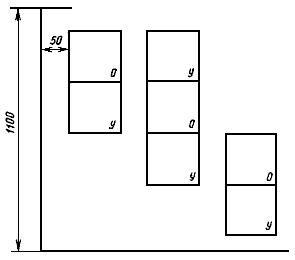 
Черт.3
(Измененная редакция, Изм. N 1).3.6.2. Аппаратура 

Для проведения испытаний применяют:

машину разрывную, оснащенную зажимами согласно п.3.5;

линейку металлическую с ценой деления 1 мм и длиной не менее 0,3 м;

ножницы.
3.6.3. Подготовка к испытанию

У вырезанных квадратов по средней линии делают продольный разрез длиной 170 мм. По левую и правую стороны на расстоянии 50 мм от продольного разреза делают еще два разреза длиной 70 мм для получения двух "язычков" (черт.4).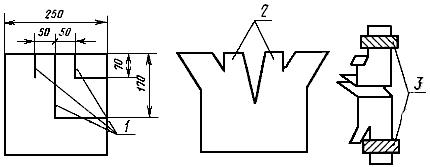 
1 - разрез; 2 - язычки; 3 - зажимы.

Черт.4
Расстояние между зажимами разрывной машины - 200±1 мм.

Скорость опускания нижнего зажима - 100±10 мм/мин.
3.6.4. Проведение испытания

Один язычок элементарных проб заправляют в верхний зажим разрывной машины, другой - в нижний. Затем их закрепляют.

При движении нижнего зажима разрывной машины нагрузка через продольные нити язычков передается поперечным и они рвутся в направлении разреза.

Раздирание элементарной пробы в виде квадрата производят по длине 50 мм не доводя до полного разделения квадрата на две части.

По контрольной стрелке прибора фиксируют максимальное значение раздирающей нагрузки элементарной пробы ткани.
3.6.5. Обработка результатов.

За окончательный результат раздирающей нагрузки ткани по основе или утку принимают среднее арифметическое результатов испытаний трех элементарных проб по основе или четырех элементарных проб по утку.

Вычисление значения раздирающей нагрузки в ньютонах (килограмм-силах) производят до первого десятичного знака с последующим округлением до целого числа.
3.6.4, 3.6.5. (Измененная редакция, Изм. N 1).
3.7. Определение толщины ткани - по ГОСТ 12023-66* со следующим дополнением: испытания проводят при давлении 5,0 кПа (50 гс/см).
________________
* На территории Российской Федерации действует ГОСТ 12023-2003. - Примечание "КОДЕКС".

(Измененная редакция, Изм. N 1).
3.8. Определение усадки ткани в горячем воздухе тканей производится в сухом состоянии по ГОСТ 20713-85.

(Измененная редакция, Изм. N 2).
3.9. Ткани перед испытанием выдерживают в развернутом виде не менее 24 ч в климатических условиях по ГОСТ 10681-75. В этих же условиях проводят испытания.

(Измененная редакция, Изм. N 1).

4. МАРКИРОВКА, УПАКОВКА, ТРАНСПОРТИРОВАНИЕ И ХРАНЕНИЕ4.1. Ткани должны быть накатаны в рулоны во всю ширину ровно, без перекосов, без свисания и загиба кромок на полые деревянные или поливинилхлоридные валики с квадратным отверстием под штангу.

(Измененная редакция, Изм. N 1).
4.2. На оба конца ткани в рулоне должно наноситься клеймо с указанием наименования предприятия-изготовителя и номера технического контролера.

Клеймо должно располагаться длинной стороной вдоль среза ткани на расстоянии не более 50 мм от конца среза и кромки ткани.
4.3. На внешнем конце рулона с помощью специальных штампов дополнительно указывают:

марку и артикул ткани;

номинальную ширину ткани, см;

длину ткани в рулоне, м;

номер рулона;

номер партии;

при выработке тканей из термостабилизированных капроновых нитей к марке ткани должен добавляться индекс "С";

дату выпуска;

обозначение настоящего стандарта.

(Измененная редакция, Изм. N 2). 
4.4. Концы тканей должны быть пришиты к торцам рулона. Рулоны тканей шириной свыше 140 до 160 см включительно должны быть дополнительно перевязаны материалом из отходов производства в одном месте, свыше 160 см - в двух местах.
Рулоны тканей должны быть упакованы в упаковочную ткань по ГОСТ 5530-81*, нетканое тарное полотно по нормативно-технической документации или синтетические ткани из отходов производства.
________________
* На территории Российской Федерации действует ГОСТ 5530-2004. - Примечание "КОДЕКС".

(Измененная редакция, Изм. N 2).
4.5. Каждый упакованный рулон ткани должен иметь маркировку по ГОСТ 14192-77* с нанесением манипуляционных знаков "Крюками непосредственно не брать" и "Боится сырости".
________________
* Действует ГОСТ 14192-96. - Примечание "КОДЕКС".

На каждый упакованный рулон ткани прикрепляют ярлык с указанием:

наименования предприятия-изготовителя;

марку и артикул ткани;

ширины ткани, см;

длины ткани в рулоне, м;

номера рулона;

номер партии;

даты выпуска;

обозначения настоящего стандарта.

(Измененная редакция, Изм. N 1, 2).
4.6. Каждую партию ткани сопровождают документом о качестве с указанием:

наименования предприятия-изготовителя, его товарного знака;

наименование ткани и номера артикула;
результатов лабораторных испытаний;

количества рулонов в партии;

номера партии;

даты отгрузки;

обозначения настоящего стандарта.
4.7. Транспортирование - по ГОСТ 7000-80 со следующим дополнением:

при транспортировании рулоны ткани должны находиться в горизонтальном положении.
4.8. Ткани должны храниться в крытых складских помещениях. Рулоны тканей должны быть уложены на решетках в горизонтальном положении на расстоянии не менее 1 м от обогревательных приборов, защищены от попадания на них прямых солнечных лучей и влаги.
4.7, 4.8. (Измененная редакция, Изм. N 1).

5. ГАРАНТИИ ИЗГОТОВИТЕЛЯ5.1. Изготовитель должен гарантировать соответствие качества тканей требованиям настоящего стандарта при соблюдении условий применения, транспортирования и хранения.
5.2. Гарантийный срок хранения тканей - 1 год со дня изготовления.

(Измененная редакция, Изм. N 1).

ПРИЛОЖЕНИЕ (справочное). Марки тканей, соответствующие им артикулы по прейскуранту и коды по Общесоюзному классификатору промышленной и сельскохозяйственной продукцииПРИЛОЖЕНИЕ 
Справочное 
ПРИЛОЖЕНИЕ. (Измененная редакция, Изм. N 1, 2).



Текст документа сверен по:
официальное издание
М.: Издательство стандартов, 1978 



Марка тканиПоверх-
ностная плотность, г/мЧисло нитей на 10 смЧисло нитей на 10 смРазрывная нагрузка полоски ткани размером 25х200 мм, не менееРазрывная нагрузка полоски ткани размером 25х200 мм, не менееРазрывная нагрузка полоски ткани размером 25х200 мм, не менееРазрывная нагрузка полоски ткани размером 25х200 мм, не менееУдлинение при разрыве полоски ткани размером 25х200 мм, %, не болееУдлинение при разрыве полоски ткани размером 25х200 мм, %, не болееРаздирающая нагрузка полоски ткани размером 250х250 мм, не менееРаздирающая нагрузка полоски ткани размером 250х250 мм, не менееРаздирающая нагрузка полоски ткани размером 250х250 мм, не менееРаздирающая нагрузка полоски ткани размером 250х250 мм, не менеепо основепо уткупо основепо основепо уткупо уткупо основепо основепо уткупо уткудаНкгсдаНкгспо основепо уткудаНкгсдаНкгсТК-50-Р220±15100±2114±2123125147150232534353435ТК-50-Р-1190±1586±2100±2123125147150252549504950ТК-80-Р340±2078±290±2196200221225263059605960ТК-80-Р-1300±20150±2154±219620022122525289810098100ТК-120-Р480±3072±278±2294300319325263088908890ТК-120-Р-1490±3078±286±23193253683752528216220216220ТК-160-Р-1690±40108±2118±24174254664752730255260255260ТК-270-Р1000±6084±284±26626756877003535343350343350ТК-400-Р1550±12586±286±29811000103010504540785800785800Марка тканиСтруктура нити по ГОСТ 16736-71*Структура нити по ГОСТ 16736-71*Толщина ткани, мм, не болееУсадка ткани в горячем воздухе в сухом состоянии, %, не болееУсадка ткани в горячем воздухе в сухом состоянии, %, не болееПереплетениепо основепо уткупо основепо уткуТК-50-РНК 93,5 текс х 1Z160НК 93,5 текс х 1Z1600,5567Саржа равносторонняя двухремизная (полотняное)ТД-50-Р-1НК 93,5 текс х 1Z160НК 93,5 текс х 1Z1600,7566Просвечивающее =6ТК-80-РНК 93,5 текс х 2S120НК 93,5 тeкc х 2S1200,7089Саржа равносторонняя двухремизная (полотняное)ТК-80-Р-1НК 93,5 текс х 1Z160НК 93,5 текс х 1Z1600,7066Рогожка 3/3ТК-120-РНК 93,5 текс х 3S120НК 93,5 тeкc х 3S1200,9599Саржа равносторонняя двухремизная (полотняное)ТК-120-Р-1НК 93,5 текс х 3S120НК 93,5 текс х 3S1201,1077Рогожка 2/2ТК-160-Р-1НК 93,5 текс х 3S120НК 93,5 тeкc х 3S1201,5077Рогожка 3/3ТК-270-РНК 93,5 текс х 2Z120 х
х 3S80НК 93,5 текс х 2Z120 х 
х 3S801,9088Рогожка 3/3ТК-400-РНК 93,5 текс х 3Z120 х 
х 3S80 НК 93,5 текс х 3Z120 х 
х 3S803,2088Рогожка 4/4Наименование порокаРазмер или количество пороковБлизна в одну нить, см, не более20Недосека в одну-две нити, шт.1Подплетина до 1 см, шт.1Местные утолщения нитей основы и утка (узлы, слеты, сукрутины, шишковатость) не более двукратной толщины ткани, шт.10Поднырки одиночные по длине ткани, см, не более6Отрыв основы, хорошо приработанный не более 10 см по ширине ткани, шт.1Затяжки кромок глубиной до 5 мм, шт., не более10Марка тканиАртикул тканиКод ОКПТК-50-Р5624183 7852 1177ТК-50-Р-15627483 7852 1129ТК-80-Р5624283 7852 1170ТК-80-Р-15627583 7852 1150ТК-120-Р5624383 7852 1171ТК-120-Р-15627683 7852 1151ТК-160-Р-15627783 7852 1152ТК-270-Р5629883 7852 1112ТК-400-Р5635883 7852 1221